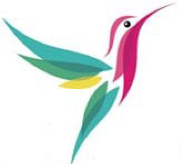 	RSFWF Board Agenda	April 28, 2023	Via ZoomCall to Order – Susan Hoehn, Board Chair, ________ AM Board Chair Update – Susan Hoehn Approval of prior Board Meeting Minutes –   VOTE REQUIREDMotion:                            Second:                                  Approved:Grants Update– Cathy Burch & Kathy Sage, Co-ChairsUpdate on April 25th Spring Presentation MeetingMembership voting results for Grant Awards – VOTE REQUIREDMotion:			Second:			Approved:Membership Update – Sara Bennett & Donna Vance, Co-ChairsFinance Update – Diane Solomon & Beth Terrana, Co-ChairsPrograms Update– Marian Benassi & Sue Major, Co-ChairsSocial Update – Muffy Walker, ChairSocial Media Update - Cheryl Salmen, ChairTechnology Update – Mara Buchholz, ChairPublicity Update – Sabrina Applegate, ChairVolunteer Update – Ellie Cunningham, ChairIncoming Board Chair Update – Nikki ReamUpdate on April Social events – Slainte Slate on 4/26 and Cheers to Charter Members on 4/27Board Transition meetingsMembers-at-large Update – Mary Consalvi, Sandra Coufal, Vivian Hardage, Cynthia HudsonAdjourn – Susan Hoehn     ___________ AM2023 Upcoming Meetings:May 17th 	11:30 am	Grant Awards Meeting			Morgan Run ResortMay 19th  	TBD		Board Transition Meetings		Various LocationsMay 24th	9:30 am	Board Appreciation Breakfast    	RSF Community Room